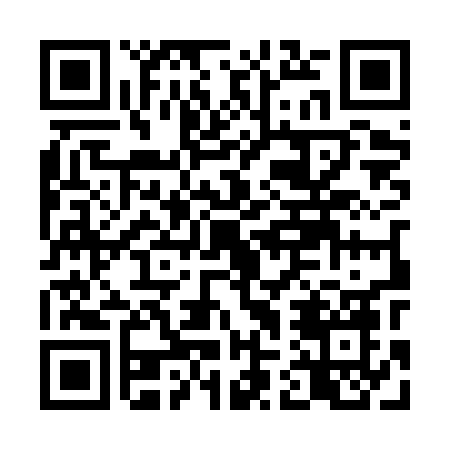 Prayer times for Zakobiel Duza, PolandWed 1 May 2024 - Fri 31 May 2024High Latitude Method: Angle Based RulePrayer Calculation Method: Muslim World LeagueAsar Calculation Method: HanafiPrayer times provided by https://www.salahtimes.comDateDayFajrSunriseDhuhrAsrMaghribIsha1Wed2:265:0512:345:438:0510:312Thu2:225:0312:345:448:0710:353Fri2:215:0112:345:458:0810:384Sat2:204:5912:345:468:1010:405Sun2:204:5712:345:478:1210:416Mon2:194:5512:345:488:1310:417Tue2:184:5412:345:498:1510:428Wed2:174:5212:345:508:1710:439Thu2:174:5012:345:518:1810:4310Fri2:164:4812:345:528:2010:4411Sat2:154:4712:345:538:2210:4512Sun2:144:4512:345:548:2310:4513Mon2:144:4312:345:558:2510:4614Tue2:134:4212:345:568:2610:4715Wed2:134:4012:345:578:2810:4716Thu2:124:3912:345:588:3010:4817Fri2:114:3712:345:598:3110:4918Sat2:114:3612:345:598:3310:4919Sun2:104:3412:346:008:3410:5020Mon2:104:3312:346:018:3610:5121Tue2:094:3212:346:028:3710:5222Wed2:094:3012:346:038:3910:5223Thu2:084:2912:346:048:4010:5324Fri2:084:2812:346:058:4110:5325Sat2:074:2712:346:058:4310:5426Sun2:074:2512:346:068:4410:5527Mon2:074:2412:356:078:4510:5528Tue2:064:2312:356:088:4710:5629Wed2:064:2212:356:088:4810:5730Thu2:064:2112:356:098:4910:5731Fri2:054:2112:356:108:5010:58